THE 2012 EMAILS OF DR UMAR AZAM:april 2012FROM THE ARCHIVE OF DR UMAR AZAMMANCHESTER, UK		JUNE 2012Flag this messageRe: LATEST ISLAMICWALLPAPERMonday, 23 April, 2012 22:32From: "DR UMAR AZAM" <dr_umar_azam@yahoo.co.uk>View contact details To: masroor@amspvtltd.comWA LAIKUM SALAM, MASROORYOU HAVE TO DOWNLOAD FROM HERE:http://www.islamic-wallpapers.com/latest.phpDr Umar Azam

--- On Mon, 23/4/12, masroor <masroor@amspvtltd.com> wrote:
From: masroor <masroor@amspvtltd.com>
Subject: 
To: "'DR UMAR AZAM'" <dr_umar_azam@yahoo.co.uk>
Date: Monday, 23 April, 2012, 13:21Asalam-o-Alaikum,Send me Islamic Desktop wallpaper latest for my computerMasroor-ul-Hassan Bussinues Development Excutive Masroor@amspvtltd.com Mobile No: 0300-2325045 begin_of_the_skype_highlighting FREE 0300-2325045 end_of_the_skype_highlighting ……………………………………………………………………………………………………………   Flag this messageRe: LATEST ISLAMIC WALLPAPERMonday, 23 April, 2012 22:30From: "DR UMAR AZAM" <dr_umar_azam@yahoo.co.uk>View contact details To: masroor@amspvtltd.com--- On Mon, 23/4/12, masroor <masroor@amspvtltd.com> wrote:
From: masroor <masroor@amspvtltd.com>
Subject: 
To: "'DR UMAR AZAM'" <dr_umar_azam@yahoo.co.uk>
Date: Monday, 23 April, 2012, 13:21Asalam-o-Alaikum,Send me Islamic Desktop wallpaper latest for my computerMasroor-ul-Hassan Bussinues Development Excutive Masroor@amspvtltd.com Mobile No: 0300-2325045 begin_of_the_skype_highlighting FREE 0300-2325045 end_of_the_skype_highlighting  ………………………………………………………………………………………………………….Re: QARZMonday, 23 April, 2012 22:28From: "DR UMAR AZAM" <dr_umar_azam@yahoo.co.uk>View contact details To: masroor@amspvtltd.com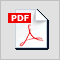 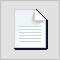 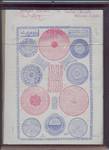 